COLEGIO EMILIA RIQUELMEGUIA DE TRABAJOACTIVIDAD VIRTUAL SEMANA DEL 01 AL 05 DE JUNIOCOLEGIO EMILIA RIQUELMEGUIA DE TRABAJOACTIVIDAD VIRTUAL SEMANA DEL 01 AL 05 DE JUNIOCOLEGIO EMILIA RIQUELMEGUIA DE TRABAJOACTIVIDAD VIRTUAL SEMANA DEL 01 AL 05 DE JUNIO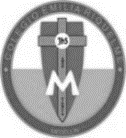 Asignatura: Ciencias NaturalesGrado:   4°Docente: Estefanía LondoñoDocente: Estefanía LondoñoMiércoles, 03 de junio del 2020   Agenda virtual: Redes alimentarias (Clase virtual 12:00m)                            Exposición de situaciones. Durante esta clase ustedes participaran hablando sobre las situaciones que se dan en las relaciones intraespecíficas y daremos solución a dudas, antes de pasar al siguiente tema. Jueves, 04 de junio del 2020   Agenda virtual:  Relaciones interespecíficas (Clase virtual 12:00m)                             Escritura en el cuaderno.Las relaciones INTERESPECÍFICAS ocurren entre organismos de diferentes especies. Ejemplo: Una leona atrapando una cebra. 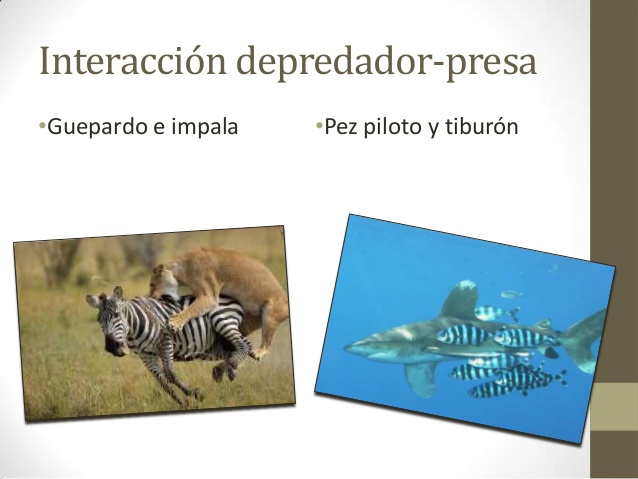 Se presentan en varias situaciones: COMPETENCIA.DEPREDACIÓN.MUTUALISMO.PARASITISMO.SIMBIOSIS. COMENSALISMO.Viernes, 05 de junio del 2020   Agenda virtual: Relaciones interespecíficas.                            Consulta.ACTIVIDAD:Observaremos el siguiente video:  https://www.youtube.com/watch?v=4c02dB6NX_E para complementar la teoría. Consulta 2 de las situaciones del listado que llamen tú atención de las relaciones interespecíficas y escribe un corto significado de estas en tu cuaderno.Nota: Realizar en el cuaderno día a día escribiendo las agendas virtuales, ir tomándole fotico y enviarlo a mi correo. Miércoles, 03 de junio del 2020   Agenda virtual: Redes alimentarias (Clase virtual 12:00m)                            Exposición de situaciones. Durante esta clase ustedes participaran hablando sobre las situaciones que se dan en las relaciones intraespecíficas y daremos solución a dudas, antes de pasar al siguiente tema. Jueves, 04 de junio del 2020   Agenda virtual:  Relaciones interespecíficas (Clase virtual 12:00m)                             Escritura en el cuaderno.Las relaciones INTERESPECÍFICAS ocurren entre organismos de diferentes especies. Ejemplo: Una leona atrapando una cebra. Se presentan en varias situaciones: COMPETENCIA.DEPREDACIÓN.MUTUALISMO.PARASITISMO.SIMBIOSIS. COMENSALISMO.Viernes, 05 de junio del 2020   Agenda virtual: Relaciones interespecíficas.                            Consulta.ACTIVIDAD:Observaremos el siguiente video:  https://www.youtube.com/watch?v=4c02dB6NX_E para complementar la teoría. Consulta 2 de las situaciones del listado que llamen tú atención de las relaciones interespecíficas y escribe un corto significado de estas en tu cuaderno.Nota: Realizar en el cuaderno día a día escribiendo las agendas virtuales, ir tomándole fotico y enviarlo a mi correo. Miércoles, 03 de junio del 2020   Agenda virtual: Redes alimentarias (Clase virtual 12:00m)                            Exposición de situaciones. Durante esta clase ustedes participaran hablando sobre las situaciones que se dan en las relaciones intraespecíficas y daremos solución a dudas, antes de pasar al siguiente tema. Jueves, 04 de junio del 2020   Agenda virtual:  Relaciones interespecíficas (Clase virtual 12:00m)                             Escritura en el cuaderno.Las relaciones INTERESPECÍFICAS ocurren entre organismos de diferentes especies. Ejemplo: Una leona atrapando una cebra. Se presentan en varias situaciones: COMPETENCIA.DEPREDACIÓN.MUTUALISMO.PARASITISMO.SIMBIOSIS. COMENSALISMO.Viernes, 05 de junio del 2020   Agenda virtual: Relaciones interespecíficas.                            Consulta.ACTIVIDAD:Observaremos el siguiente video:  https://www.youtube.com/watch?v=4c02dB6NX_E para complementar la teoría. Consulta 2 de las situaciones del listado que llamen tú atención de las relaciones interespecíficas y escribe un corto significado de estas en tu cuaderno.Nota: Realizar en el cuaderno día a día escribiendo las agendas virtuales, ir tomándole fotico y enviarlo a mi correo. Miércoles, 03 de junio del 2020   Agenda virtual: Redes alimentarias (Clase virtual 12:00m)                            Exposición de situaciones. Durante esta clase ustedes participaran hablando sobre las situaciones que se dan en las relaciones intraespecíficas y daremos solución a dudas, antes de pasar al siguiente tema. Jueves, 04 de junio del 2020   Agenda virtual:  Relaciones interespecíficas (Clase virtual 12:00m)                             Escritura en el cuaderno.Las relaciones INTERESPECÍFICAS ocurren entre organismos de diferentes especies. Ejemplo: Una leona atrapando una cebra. Se presentan en varias situaciones: COMPETENCIA.DEPREDACIÓN.MUTUALISMO.PARASITISMO.SIMBIOSIS. COMENSALISMO.Viernes, 05 de junio del 2020   Agenda virtual: Relaciones interespecíficas.                            Consulta.ACTIVIDAD:Observaremos el siguiente video:  https://www.youtube.com/watch?v=4c02dB6NX_E para complementar la teoría. Consulta 2 de las situaciones del listado que llamen tú atención de las relaciones interespecíficas y escribe un corto significado de estas en tu cuaderno.Nota: Realizar en el cuaderno día a día escribiendo las agendas virtuales, ir tomándole fotico y enviarlo a mi correo. 